Conducting Surveys Behaviours/StrategiesConducting Surveys Behaviours/StrategiesConducting Surveys Behaviours/StrategiesStudent thinks of a topic, but is unable toformulate a question that can be addressedthrough a survey.“My favourite animal is a panda.”Student formulates a question that can beaddressed through a survey, but does not include sample responses or includes unreasonable responses.“Which fruit do you like best?”Student formulates a question that can beaddressed through a survey, but when collecting data, asks some students more than once.Observations/DocumentationObservations/DocumentationObservations/DocumentationStudent formulates a question that can beaddressed through a survey, but when collecting data, struggles to record responses using simple records.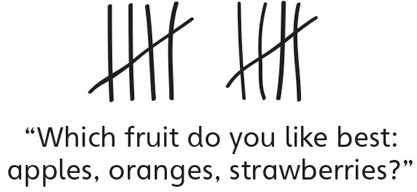 Student formulates a question that can beaddressed through a survey and collects datausing simple records, but struggles to use data to draw conclusions.Student successfully formulates a question thatcan be addressed through a survey, collects data using simple records, and uses data to draw conclusions.Observations/DocumentationObservations/DocumentationObservations/Documentation